Ciklus Izobrazbi - Upravljanje i kontrola korištenja Europskih strukturnih i investicijskih fondova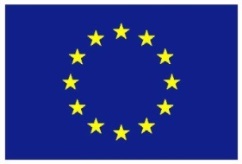 Tematska cjelina 4 – Provedba ugovora o dodjeli bespovratnih sredstavaProvjere izvršenja ugovornih obveza12. - 13. listopada 2016. / Hrvatsko novinarsko društvo12. - 13. listopada 2016. / Hrvatsko novinarsko društvo12. - 13. listopada 2016. / Hrvatsko novinarsko društvoLista polaznikaLista polaznikaLista polaznikaIme i prezimeNaziv tijela/institucija:1.Ana KaračićMinistarstvo regionalnoga razvoja i fondova Europske unije2.Ana MarkuzMinistarstvo regionalnoga razvoja i fondova Europske unije3.Andrea BartolićFond za zaštitu okoliša i energetsku učinkovitost4.Davor DelićHrvatska agencija za malo gospodarstvo, inovacije i investicije5.Filip BarbarićMinistarstvo regionalnoga razvoja i fondova Europske unije6.Goran GrgurićMinistarstvo poljoprivrede7.Hrvoje RacanMinistarstvo regionalnoga razvoja i fondova Europske unije8.Ivan BišćanAgencija za znanost i visoko obrazovanje9.Ivana ŠimićAgencija za znanost i visoko obrazovanje10.Ivica JakopičekMinistarstvo graditeljstva i prostornoga uređenja11.Jasenka MičetićMinistarstvo regionalnoga razvoja i fondova Europske unije12.Jelena GoričanecMinistarstvo turizma13.Juraj RadovčićMinistarstvo regionalnoga razvoja i fondova Europske unije14.Krešimir IvančićMinistarstvo regionalnoga razvoja i fondova Europske unije15.Kristina PericaMinistarstvo regionalnoga razvoja i fondova Europske unije16.Maja MarinovićMinistarstvo financija17.Marijan KasaićHrvatska agencija za malo gospodarstvo, inovacije i investicije18.Matija KikeljHrvatska agencija za malo gospodarstvo, inovacije i investicije19.Mirela ČokešićMinistarstvo znanosti, obrazovanja i sporta20.Sandra Grgorović HadžijaMinistarstvo regionalnoga razvoja i fondova Europske unije21.Sanja GalekovićMinistarstvo regionalnoga razvoja i fondova Europske unije22.Silvija LuksaMinistarstvo financija23.Theodor KlobučarMinistarstvo regionalnoga razvoja i fondova Europske unije24.Tomislav PinterMinistarstvo regionalnoga razvoja i fondova Europske unije